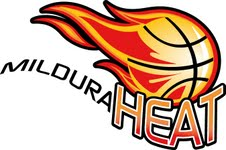 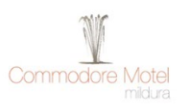 2019 / 2020 Junior Heat Coaching ApplicationsThe Mildura Heat are seeking qualified applicants for the 2019/2020 Junior Heat Representative Program.Applicants will display the following skills and attributes:Attend Try Outs Selections.Agree to attend Coaches meetings and ClinicsWatch domestic matches for that age group over the seasonAttend all training sessions, games and tournamentsDemonstrated experience and passion for developing athletes across all abilitiesProven ability to communicate, train and lead in a professional and informative mannerNational Coaching Accreditation Scheme (NCAS) Level 1 (Club Coach) or willingness to obtain this before the season startsStrong communication skillsAdhere to Basketball Victoria’s Country Coaches Code of ConductA background in playing and or coaching basketball would highly be regardedThe MBA also requires that the successful applicants will: Hold a current Working With Children (WWC) CardEstablish, maintain & promote the MBA pathway with our youth and junior athletesWork with other MBA coaches as well as the Director of CoachingThe successful applicant will understand the importance of the Junior Heat program to the entire Mildura Basketball Association and is prepared to provide assistance in the MBA where appropriate. All applicants should forward a resume, detailing qualifications, experience and completed coaching application form, 	marked "Private and Confidential" Director of Coaching to: lisa@mildurabasketball.com.au or Postal Address: 	PO Box 1035, Mildura Vic 3502This email address is being protected from spambots. You need JavaScript enabled to view it. APPLICATIONS CLOSE:                        5pm Friday 17th June, 20192019 / 2020 Junior Heat Representative Coaching Application:Name:	____________________________________________________Email:		____________________________________________________Mobile:	__________________________________________________________________Working With Children’s Card Number: 	_________________________Expiry:    _____________________________  Include a scanned copy of your card as part of your applicationWhich Team Official Position are you interested in?  (please circle)Head Coach					Assistant CoachDid you coach Junior Heat Representative team in 2018/ 2019 season? Yes						No (if Yes, which team, and your position) 	___________________________________What is your preferred age group?Age Group: ______________________	Girls			BoysWhat is your 2nd preference age group?Age Group: ______________________	Girls			BoysWhat is your 3rd preference age group?Age Group: ______________________	Girls			BoysDoes your selection as an official depend on the selection of your child?No, I don’t have a child in the programNo, I am happy to be involved in any team regardless of my child’s involvement Yes, my appointment would need to wait until after team selections are complete